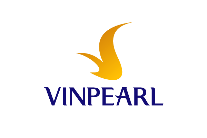                      THÔNG BÁOV/v ĐĂNG KÝ THAM GIA CHƯƠNG TRÌNH THỰC TẬP TẠO NGUỒN VINPEARL TRAINEE 2019 – 2020 Căn cứ theo thỏa thuận hợp tác đã kí giữa Vinpearl và Trường Đại học Vinh, Vinpearl kính gửi kế hoạch về việc nhận đăng ký chương trình thực tập tạo nguồn Vinpearl Trainee cho năm học 2019 – 2020 như sau:Thời gian, địa điểm thực tập.Thời gian: chia làm 4 đợt (Đợt 1: T1-T3, Đợt 2: T3-T6, Đợt 3: T6-T9, Đợt 4 : T9-T12)Địa điểm thực tập: hệ thống Vinpearl trong cả nước Đối tượng tham gia: Sinh viên năm cuối, cam kết sau khi thực tập sẽ làm việc tại Vinpearl, các trường hợp khác cần sẽ xem xét tiếp nhận theo nhu cầu của doanh nghiệp.Tiêu chuẩn thực tập sinh:Cách thức đăng kí:  Đăng kí trực tiếp: Nhà trường tổng hợp danh sách SV đăng kí  +  Tổng hợp CV sinh viên gửi về địa chỉ bên dưới ( Theo mẫu và có xác nhận của trường ). - Đăng kí cá nhân: SV gửi CV (theo mẫu) + giấy giới thiệu của nhà trường gửi về Email: v.nganhtb@vinpearl.comThông tin liên hệ Bộ phận Tạo nguồn nhân lựcCBLĐ Phụ trách: Nguyễn Thị Kim Khánh – Giám đốc Tạo nguồn Nhân lựcPhụ trách liên hệ: Huỳnh Thục Bảo Ngân – Quản lý Tạo nguồn Nhân lực Khu vực Miền Nam. ĐT :  0949.99.13.18/ 0939.539.529TIÊU CHÍ VINPEARL TRAINEEMANAGEMENT TRANIEE Ngoại hìnhNữ : trên 1,55m. Nam: trên 1,65m, sức khỏe tốt, khuôn mặt ưa nhìn, chỉn chu.Nữ : trên 1,58m. Nam: trên 1,65m, sức khỏe tốt, khuôn mặt ưa nhìn, chỉn chuNgoại ngữ Giao tiếp tốt các thứ tiếng như Anh, Hoa, Hàn, Nhật,Nga…cho ngành Du lịch Giao tiếp tốt các thứ tiếng như Anh, Hoa, Hàn, Nhật,Nga…cho ngành Du lịchNghiệp Vụ Đang học ngành Dịch vụ, Du lịch, Khách sạn, Chế biến món ăn, Nhà hàng hoặc ngành gần Du lịch như QTKD, Ngoại ngữ, sư phạm, sự kiện, …Có tài năng, thành tích học tập xuất sắc Năng lực lãnh đạo: Đã và đang làm những chức vụ quản lý, lãnh đạo trong Trường, lớp, đoàn, hội, CLB…Có đề tài NCKH liên quan đến Vinpearl hoặc ngành KS – NH.Thái độ Yêu nghề, thực sự muốn làm việc tại Vinpearl - môi trường chuyên nghiệp đẳng cấp quốc tế, mong muốn thăng tiến trong công việc. - Yêu nghề, thực sự muốn làm việc tại Vinpearl - môi trường chuyên nghiệp đắng cấp quốc tế, mong muốn thăng tiến trong công việc. - Nguyện vọng ứng tuyển vào các vị trí quản lý, lãnh đạo ngay sau khi tốt nghiệp